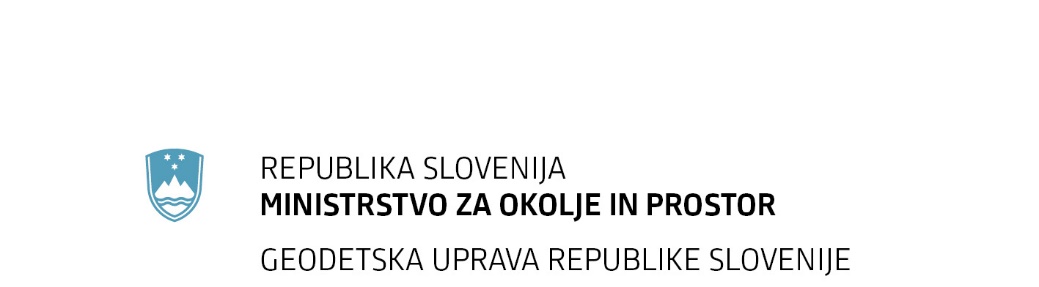 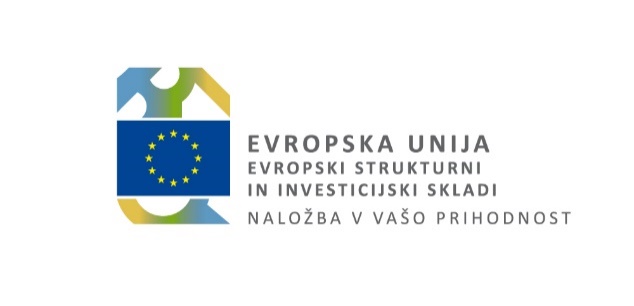 zgodovina dokumentaVsebina Migracija dodatnih (strojnih) identifikatorjev v ključe katastra nepremičninMigracija podatkov obstoječih evidenc v nov sistem sloni na vsebinskih (govorečih) šifrah, ki nedvoumno in uradno določajo objekte kot so parcele, stavbe, deli stavb, naselje.. ipd (npr.  katastrska občina in številka parcele, šifra občine in šifra naselja).Ker so ti šifre pogosto sestavljene, da enolično identificirajo objekt sestavljeni (npr. iz številke KO in številke stavbe), so bili v obstoječih evidencah na tehnični ravni (za povezljivost med tabelami) uvedeni dodatni identifikatorji objektov. Ti identifikatorji se pogosto imenujejo tudi 'strojni', vendar v strogem smislu v starem sistemu  niso vedno enolični oz. ne pomenijo vedno objektnih ključev (npr. polje STAVBE.DELISTAVB.SID).Tekom razvoja obstoječih evidenc je prišlo do tega, da so se zunanji sistemi pričeli povezovati na te dodatne identifikatorje. Zaradi povezljivosti so se identifikatorji glavnih objektov ob migraciji v nov sistem ohranili in so zapisani v okviru identifikatorjev (EID) objektov v novem informacijskem sistemu. V dokumentu so ključne informacije za uporabnike za pomoč pri migraciji identifikatorjev. Pojasnjena je sestava identifikatorja EID v novem informacijskem  sistemu za migrirane objekte kot tudi za objekte, kateri nastanejo na novo v novem informacijskem sistemu. V prilogi je podan seznam objektov za katere je bila izvedena migracija obstoječih (starih) identifikatorjev v nove identifikatorje. Novi identifikator EIDEID je nov »vsebinsko-strojni« identifikator uveden s sistemom katastra nepremičnin. Gre za unikatni ključ v celotnem sistemu katastra nepremičnin. Vodi se na tabelah veljavnega stanja. EID se ohranja skozi celoten življenjski proces posameznega podatka npr. parcele. Poleg strojnega dela ključa, vsebuje tudi vsebinsko oznako – tip entitete, na podlagi katere lahko uporabniki določijo kateri podatek ključ določa ter kontrolno cifro. Način tvorb vrednosti EID :EID bo imel 18 mestČe se v EID migrira stari identifikator, se EID tvori po pravilu:prva 4 mesta pomenijo tip entitetesledijo 4 mesta z ničlamiin nato 9 mest za zapis ID-ja (# migriran stari identifikator)zadnja cifra je kontrolna številka (K) primer EID na osnovi starega identifikatorja je npr. 100100000918940393Če po migraciji nastanejo novi EID-ji , se EID tvori po pravilu:prva 4 mesta pomenijo tip entitetesledi 1 mesto z ničlami za entitete:DALJICEDELI_STAVBETAZEHISNE_STEVILKEPARCELEPROSTORIRPE_CETRTNE_SKUPNOSTIRPE_DZ_VOLISCARPE_KRAJEVNE_SKUPNOSTIRPE_LOKALNA_VOLISCARPE_LOKALNE_VOLILNE_ENOTERPE_NASELJARPE_OBCINERPE_POSTNI_OKOLISIRPE_SOLSKI_OKOLISIRPE_STATISTICNE_REGIJERPE_ULICERPE_UPRAVNE_ENOTERPE_VASKE_SKUPNOSTIRPE_VOLILNE_ENOTE_DZRPE_VOLILNI_OKRAJISESTAVINE_DELOV_STAVBSTANOVANJASTAVBE_PARCELESTAVBETOCKEDinamično število ničel če gre za objekte ki niso zajeti v zgornji točkiin nato Y mest za zapis sekvence (#)zadnja cifra je kontrolna številka (K) primer EID na osnovi novega identifikatorja je npr. 10010100000000001KAlgoritem – PL-SQLKontrolna številka (K) se računa po pravilih https://en.wikipedia.org/wiki/Luhn_algorithm. Primer kode za Oracle PL-SQL : funkcija get_checksum    FUNCTION get_checksum (n IN VARCHAR2)        RETURN NUMBER    IS        ln_digits_cnt   NUMBER (2);        ln_digit        NUMBER (2);        ln_parity       NUMBER (1);        sum_num         NUMBER (10) := 0;    BEGIN        ln_digits_cnt := LENGTH (n);        ln_parity := MOD (ln_digits_cnt, 2);        FOR i IN 1 .. ln_digits_cnt        LOOP            ln_digit := SUBSTR (n, i, 1);            IF MOD (i, 2) <> ln_parity            THEN                ln_digit := ln_digit * 2;            END IF;            IF ln_digit > 9            THEN                ln_digit := ln_digit - 9;            END IF;            sum_num := sum_num + ln_digit;        END LOOP;        RETURN sum_num;    END;Kreiranje EID se vrši z generate_eid, primer kode za Oracle PL-SQL :/*Vhodni parametri:klas IN NUMBER - štirimestna šifra klasifikacije vsebine, skladno s šifrantom tipov entitet za EIDseq IN NUMBER - maksimalno 13 mest dolga unikatna cifra. Npr. sekvenca sistema KN ali identifikator MID */FUNCTION generate_eid (klas IN NUMBER, seq IN NUMBER)        RETURN NUMBER    IS        ln_checksum     NUMBER;        ln_checkdigit   NUMBER;    BEGIN        -- Check input parameters        if length(seq) > 13 then            raise_application_error(-20801,'Sequence number for EID calculation is longer than 13 numbers');        end if;        if length(klas) <> 4 then            raise_application_error(-20802,'Class number for EID calculation must be exactly 4 numbers');        end if;        ln_checksum := get_checksum ( TO_CHAR (klas) || LPAD (seq, 13, 0) || '0');        ln_checkdigit := MOD (ln_checksum, 10);        IF ln_checkdigit <> 0        THEN            ln_checkdigit := 10 - ln_checkdigit;        END IF;        RETURN TO_NUMBER( TO_CHAR (klas) || LPAD (seq, 13, 0) || ln_checkdigit);    END;Šifrant tipov entitetV nadaljevanju je prikazan šifrant tipov entitet – datum 21.3.2022, ki označujejo prve štiri številke vsakega EID.Priloga 1: seznam objektov migriranih identifikatorjevDatumVerzijaOpisAvtor21.03.20221.0Inicialna vzpostavitev dokumenta Dominik Bele26.10.20221.1Dodan seznam identifikatorjev, ki se migrirajo, razširjen zapis o tvorjenju identifikatorjev EID,  dodano oštevilčenje strani, popravljeno uvodno poglavjeUroš MladenovićSIFRANAZIV_SLOPIS_SL1001ParcelaTabela NEP.PARCELE1002StavbaTabela NEP.STAVBE1003Del stavbeTabela NEP.DELI_STAVB1004Hišna številkaTabela NEP.HISNE_STEVILKE1005Območje stvarno pravne praviceTabela NEP.OBMOCJE_SP_PRAVIC1006Sestavine delov stavbTabela NEP.SESTAVINE_DELOV_STAVB1007Povezava stavba-parcela (ZPS)Tabela NEP.STAVBE_PARCELE1008DaljicaTabela NEP.DALJICE1009TočkaTabela NEP.TOCKE1010EtažaTabela NEP.ETAZE1011ProstorTabela NEP.PROSTORI1012StanovanjeTabela NEP.STANOVANJA1013Katastrska občinaTabela NEP.KATASTRSKE_OBCINE1014NaslovTabela NEP.NASLOVI1015Gradbena parcelaTabela NEP.GRADBENE_PARCELE1101DržavaTabela NEP.DRZAVE1102ObčinaTabela NEP.OBCINE1103NaseljeTabela NEP.NASELJA1104UlicaTabela NEP.ULICE1105Krajevna skupnostTabela NEP.RPE_KRAJEVNE_SKUPNOSTI1106Vaška skupnostTabela NEP.RPE_VASKE_SKUPNOSTI1107Četrtna skupnostTabela NEP.RPE_CETRTNE_SKUPNOSTI1108Upravna enotaTabela NEP.RPE_UPRAVNE_ENOTE1109Statistična regijaTabela NEP.RPE_STATISTICNE_REGIJE1110Poštni okolišTabela NEP.RPE_POSTNI_OKOLISI1111Šolski okolišTabela NEP.RPE_SOLSKI_OKOLISI1112Volilna enota državnozborskih volitevTabela NEP.RPE_VOLILNE_ENOTE_DZ1113Volilni okrajTabela NEP.RPE_VOLILNI_OKRAJI1114Državnozborsko voliščeTabela NEP.RPE_DZ_VOLISCA1115Lokalna volilna enotaTabela NEP.RPE_LOKALNE_VOLILNE_ENOTE1116Lokalno voliščeTabela NEP.RPE_LOKALNA_VOLISCA1117Kohezijska regijaTabela NEP.RPE_KOHEZIJSKE_REGIJE1201Boniteta zemljiščaTabela NEP_OSTALO.BONITETA1202Dejanska rabaTabela NEP_OSTALO.DEJANSKE_RABE1203Omejitve na parceliTabela NEP_ADMIN.OMEJITVE1204Bonitete točke meritevTabela NEP_OSTALO.BONITETE_TOCKE_MERITEV3001TočkeTabela GJI.TOCKE3002LinijeTabela GJI.LINIJE3003PoligoniTabela GJI.POLIGONI3004CevTabela GJI.CEV3005KabelTabela GJI.KABEL3006VodTabela GJI.VOD3101OPTTabela GJI.OPTSTARI ISNOVI IS KNOPOMBA MIGRACIJESTARI_IDENTIFIKATORALIAS_STAR_IDENTIFIKATORSIFRA_OBJEKTAIME_OBJEKTAOSNOVNA_TABELANOVI_IDENTIFIKATORPC_MID1001ParcelaNEP.PARCELEEID_PARCELA37 kom; parcele, ki  so v starem zemljiškem katastru obstajale samo v grafiki in ni opisnih podatkov, dobijo nov strojni identifikator v IS KN (ni migracije identifikatorja)SIDSTA_SID1002StavbaNEP.STAVBEEID_STAVBASIDDST_SID1003Del stavbeNEP.DELI_STAVBEID_DEL_STAVBEHS_MID1004Hišna številkaNEP.HISNE_STEVILKEEID_HISNA_STEVILKAPRO_ID1011ProstorNEP.PROSTORIEID_PROSTOR0,13%; prostor, ki se je migriral iz katastra stavb in ni obstajal v Registru nepremičnin, dobi v IS KN nov identifikator (ni migracije identifikatorja)OB_MID1102ObčinaNEP.RPE_OBCINEEID_OBCINANA_MID1103NaseljeNEP.RPE_NASELJAID_NASELJEUL_MID1104UlicaNEP.RPE_ULICEEID_ULICAD40_MIDCK_MID1105Krajevna skupnostNEP.RPE_KRAJEVNE_SKUPNOSTIEID_KRAJEVNA_SKUPNOSTD41_MIDCV_MID1106Vaška skupnostNEP.RPE_VASKE_SKUPNOSTIEID_VASKA_SKUPNOSTD42_MIDCM_MID1107Četrtna skupnostNEP.RPE_CETRTNE_SKUPNOSTIEID_CETRTNA_SKUPNOSTUE_MID1108Upravna enotaNEP.RPE_UPRAVNE_ENOTEEID_UPRAVNA_ENOTAD44_MIDSR_MID1109Statistična regijaNEP.RPE_STATISTICNE_REGIJEEID_STATISTICNA_REGIJAD43_MIDPT_MID1110Poštni okolišNEP.RPE_POSTNI_OKOLISIEID_POSTNI_OKOLISD39_MID1111Šolski okolišNEP.RPE_SOLSKI_OKOLISIEID_SOLSKI_OKOLISD32_MIDVE_MID1112Volilna enota državnozborskih volitevNEP.RPE_VOLILNE_ENOTE_DZEID_VOLILNA_ENOTA_DZD33_MIDVO_MID1113Volilni okrajNEP.RPE_VOLILNI_OKRAJIEID_VOLILNI_OKRAJD34_MIDVD_MID1114Državnozborsko voliščeNEP.RPE_DZ_VOLISCAEID_DZ_VOLISCED36_MIDLE_MID1115Lokalna volilna enotaNEP.RPE_LOKALNE_VOLILNE_ENOTEEID_LOKALNA_VOLILNA_ENOTAD35_MIDLV_MID1116Lokalno voliščeNEP.RPE_LOKALNA_VOLISCAEID_LOKALNO_VOLISCEZa migrirane objekte velja pravilo pretvorbe EID v stari identifikator: --genericnoselect eid_xx, to_number (substr (eid_xx, 9,9), '999999999') as eid_xx2xx_mid
from novi_objekt 
where substr (eid_xx,6,1) = 0konkreten primer--hisna stevilkaselect eid_hisna_stevilka, to_number (substr (eid_hisna_stevilka, 9,9), '999999999') eid2midfrom gu_do_geoserver.vw_nep_hisne_stevilkewhere substr (eid_hisna_stevilka,6,1) = 0